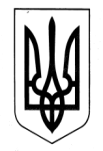 УКРАЇНАЗОЛОЧІВСЬКА СЕЛИЩНА РАДАВІДДІЛ ОСВІТИ, МОЛОДІ ТА СПОРТУ НАКАЗ   04.09.2018				         Золочів					   № 54Про утворення комісії прийому-передачі ділової документації Івашківського закладу дошкільної освіти (дитячого садка) Золочівської селищної радиУ зв’язку із зміною керівника Івашківського закладу дошкільної освіти (дитячого садка) Золочівської селищної ради та з метою прийому-передачі ділової документаціїНАКАЗУЮ:1. Утворити комісію для прийому-передачі ділової документації Івашківського закладу дошкільної освіти (дитячого садка) Золочівської селищної ради у складі:Піддубна Н.В. – завідувач Івашківського закладу дошкільної освіти (дитячого садка) Золочівської селищної ради;Коротенко В.Г. – методист районного методичного кабінету відділу освіти, молоді та спорту Золочівської селищної ради;Бабенко В.Я. – методист районного методичного кабінету відділу освіти, молоді та спорту Золочівської селищної ради;Космін І.Ю. – в.о. завідувача Івашківського закладу дошкільної освіти (дитячого садка) Золочівської селищної ради.Контроль за виконанням наказу залишаю за собою.Начальник відділу освіти                                           В. Наговіцинамолоді та спортуКоротенко, 5-05-31З наказом ознайомлено:Піддубна Н.В.                                                       Коротенко В.Г.Бабенко В.Я.                                                         Космін І.Ю.                                                          